Ms. Robert	 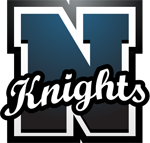   6th - 8th Grade- L.O.              Learning Outcomes	   Welcome to Learning Outcomes,I will expect students to come to class prepared with their iPad charged, a pencil, paper for writing and any assigned work from all of their teachers to be completed in class. We will have a few assigned tasks in Learning Outcomes that you will be responsible to do. I do not wish to add to your load of homework but it is necessary to have some criteria by which to assign you a grade during L.O. Tasks that will be assigned during Learning Outcomes are as follows:Meet with teacher once a week to check Power School for late and missing work.Complete assignment task form for the week.Work in a respectful mannerComplete assignments from other teachersThe desired outcomes of this class are to: be more successful in your regular classes have a more positive attitude about your work, become an independent learnergain confidence in your abilitieshave motivation to complete tasksimprove your communication skillsdevelop time management skillsPlease read through the class description for Learning Outcomes and the student handbook, all rules listed there will be enforced during Learning Outcomes class period. I am looking forward to a great year of study together!Ms. Robert